UFEC General Body Meeting Minutes-January 30, 2013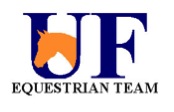 Joanna- PresidentWelcome!Keep up with your active member requirements!Officer shadowing! If you are interested in running for a position, consider ordering a poloMicah- VP	Dr. Kati Glass is going to speak on Feb. 6!Donate blood and text Micah a picture of proof! (A picture of the receipt, not the blood)Retirement home for horses, Date is TBACarmen- TreasurerNot much has changedHayden-Secretary Send your excuses BEFORE Wednesday Keep up with your active requirements!Kim-PRThanks for tabling Elle-FundraisingMOE’S IS TOMORROW!!!Moe’s on Archer5-8 p.m.Mention you’re with UFECBento is on Feb. 11 from 5-7 p.m.Leah- MerchandiseSpring clothing orders today!!Due at the next meeting (Feb. 6)Last call for reprints from last semester…Keri- SocialGet your shirts!:08 Seconds line dance! Possible rugby event?Social ideas? SEND THEM TO KERI!Talk to her about being social chair Molly & Kelsey—DressageDrivers for UNF!$40 CASH due for entryFSU Show detailsContinue with lessonsLooking for lower level dressage horses for home show Lindsey & Sam- Hunt SeatTHANK YOU!! Home show was awesome!Brooke & Marvin-WesternGood job at CCF!FSU next weekend!Please pay for extra team shirts if you ordered one!Cassandra- former western captainThis club is awesomeKaplan campus managerFree practice tests on Feb. 9 at CSE Take a flyer!Tests at varying timesInformation cards- if youre interested in prep, sign up!They send out coupons & offers!NEXT MEETING IS NEXT WEEK!!!!! WEDNESDAY, FEB. 6, 2013 @ANS156